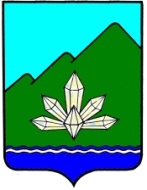 Повестка заседания комитета по социальной политике Думы Дальнегорского городского округа10.02.2016г.                                                          нач.17-001. О рассмотрении информационного письма прокуратуры г. Дальнегорска о состоянии законности при организации питания несовершеннолетних в дошкольных образовательных учреждениях.Докл.: Лесков А.А.Приглашенные: представитель прокуратуры, представители администрации городского округа.2. О рассмотрении обращения жителей по стоимости услуг в бане по адресу: г. Дальнегорск, ул. Приморская, 17-б.Докл.: Лесков А.А.Приглашенные: представитель прокуратуры, представители администрации городского округа, представители заявителей.3. О реализации Положения «О Почётном звании «Почётный житель Дальнегорского городского округа», утвержденного решением Думы Дальнегорского городского округа от 30.01.2015г. № 329.Докл.: представитель администрации городского округаПриглашенные: представитель прокуратурыДума Дальнегорского городского округаКомитет по социальной политикеРЕШЕНИЕ	10 февраля 2016 года                                                                      № __О рассмотрении информационного письма прокуратуры г. Дальнегорска о состоянии законности при организации питания несовершеннолетних в дошкольных образовательных учрежденияхРассмотрев информационное письмо прокуратуры г. Дальнегорска о состоянии законности при организации питания несовершеннолетних в дошкольных образовательных учреждениях, заслушав помощника прокурора г. Дальнегорска А.Е. Малышева о несоответствии рациона питания ГОСТу, заместителя главы администрации городского округа В.В. Кириченко о том, решается вопрос о переходе на единое меню, комитетРЕШИЛ:Информационное письмо прокуратуры г. Дальнегорска принять к сведению.Вернуться к рассмотрению данного вопроса в мае 2016 года.Председатель комитета                                                              А.А. ЛесковДума Дальнегорского городского округаКомитет по социальной политикеРЕШЕНИЕ	10 февраля 2016 года                                                                      № __О рассмотрении обращения жителей по стоимости услуг в бане по адресу: г. Дальнегорск, ул. Приморская, 17-бЗаслушав информацию председателя комитета А.А.Лескова, по поступившему в Думу обращению граждан по стоимости услуг в бане по адресу: г. Дальнегорск, ул. Приморская, 17-б; индивидуального предпринимателя Е.Г. Гарафутдинова, комитет РЕШИЛ:Обратиться к индивидуальному предпринимателю Е.Г. Гарафутдинову рассмотреть возможность предоставления банных услуг гражданам в установленные часы на льготных условиях (по цене ниже установленного тарифа).Подготовить ответ заявителям.Председатель комитета                                                    А.А. ЛесковДума Дальнегорского городского округаКомитет по социальной политикеРЕШЕНИЕ	10 февраля 2016 года                                                                      № __О реализации Положения «О Почётном звании «Почётный житель Дальнегорского городского округа», утвержденного решением Думы Дальнегорского городского округа от 30.01.2015г. № 329Заслушав информацию председателя комитета А.А. Лескова о том, что с 01 марта 2015 года на территории городского округа вступило в силу Положение «О Почетном звании «Почетный житель Дальнегорского городского округа», которое на сегодняшний день не выполняется администрацией городского округа. Первый заместитель главы администрации городского округа В.Н. Колосков проинформировал о том, что в 2015 году не было средств на реализацию данного Положения, рассматривался вопрос о выплате денежных выплат без НДФЛ, но пока он не решён, порядок осуществления денежных выплат Почетным жителям администрацией не разработан, по общественной комиссии по рассмотрению ходатайств о присвоении Почетного звания ответить не смог. По результатам рассмотрения данного вопроса комитетРЕШИЛ:Рекомендовать администрации городского округа предоставить в Думу информацию о реализации Положения «О Почётном звании «Почётный житель Дальнегорского городского округа», утвержденного решением Думы Дальнегорского городского округа от 30.01.2015г. № 329 с указанием причин, по которым оно не исполняется. Информацию предоставить в письменном виде в срок до 01.03.2016г.Оставить данный вопрос на контроле комитета.Председатель комитета                                                                   А.А. Лесков  Дума Дальнегорского городского округаКомитет по социальной политикеРЕШЕНИЕ	10 февраля 2016 года                                                                      № __О расположении крытого ледового каткаЗаслушав информацию первого заместителя главы администрации городского округа В.Н. Колоскова о том, что администрацией принято решение разместить крытый ледовый каток на спорткомплексе «Гранит», этому предшествовала работа по рассмотрению места в парке «Березка», в микрорайоне Горелое на месте снесенных бараков по ул.Хамзина, учитывая технические условия, которые определены проектом, единственным местом, где можно установить крытый каток – это спорткомплекс «Гранит». Депутат С.И. Абрамов привел иные доводы, обратил внимание на рекомендацию Губернатора Приморского края В.В. Миклушевского о привлечении общественности при выборе места под крытый каток, на то, что каток должен быть доступен для детей и предложил создать экспертную комиссию, которая рассмотрела бы все возможные варианты размещения крытого катка, с учетом предъявляемых технических требований. По результатам рассмотрения данного вопроса комитетРЕШИЛ:Рекомендовать администрации городского округа создать комиссию по определению земельного участка под строительство крытого катка с привлечением специалистов администрации, проектных и ресурсоснабжающих организаций и депутатов Думы в срок до 15 февраля 2016г.Данный вопрос оставить на контроле комитета.Председатель комитета                                                           А.А. Лесков